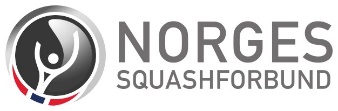 ProtokollDet ble avholdt styremøte i Norges SquashforbundDato: 10.12.2022Tid: 12:00-16:00Sted: Ullevål StadionTilstede var: Jon Rune Trengereid (President), Marianne Hylland (Visepresident), Andrea Fjellgaard (styremedlem), Stein Erik Knoph (styremedlem), Jannike Utheim (vararepresentant), Filip Madaric (sport og landslagsjef) og Tord Bakke Arvesen (Generalsekretær)Styret var beslutningsdyktig.Sak 1:Godkjenning av møteinnkalling, agenda og protokollVedtak:Styret vedtok møteinnkalling, agenda og protokoll.Sak 2: Informasjon fra PresidentPresidenten informerte om pågående saker og leveranser fra den siste perioden. Vedtak: Styret tok saken til informasjon.Sak 3: Informasjon administrasjonGeneralsekretær informerte om pågående saker og leveranser med hovedvekt på anleggsarbeid, administrative prosesser, og sportslig utvikling.Vedtak:Styret tok saken til informasjon.Sak 4: Flytting av Norgesmesterskapene 2023Styret diskuterte datoer for flytting av norgesmesterskapene. På grunn av kollisjoner med europeiske turneringer og mesterskap mener styret det er behov for å flytte norgesmesterskapene til datoer som ikke kolliderer. Vedtak: Styret vedtar flytting av Senior NM til 17-19 mars 2023 og Junior NM til 21-23. april 2023, og ber GS informere organisasjonen så raskt som mulig og sørge for flytting av Hafrsfjord Cup til egnet tidspunkt.Sak 5: Organisasjon 2023Generalsekretær informerte om status på organisasjonen for 2023. Sportskomiteen er rekruttert og består av Noha El-Genainy, Kristin Nygård-Odeh og Sindre Roaldsøy. Komiteen vil starte opp snarlig. Vedtak: Styret tok saken til informasjon. Sak 6: Mandat turneringskomiteGeneralsekretær la frem forslag til mandat for turneringskomite. Mandatet bygger på mal fra tidligere komite.
Vedtak: Styret vedtok mandatet og ba GS igangsette rekruttering i samarbeid med President etter innspill fremkommet i møtet.Sak 7: Budsjett og handlingsplan 2023Generalsekretær presenterterte målsettinger og handlingsplan for 2023. Videre ble det redegjort for prinsipper for budsjetteringen.  Sportsjef redegjorde for de sportslige initiativ og prioriteringer. Styret ble forelagt budsjettet i detalj.Vedtak: Styret vedtok budsjettet og handlingsplanen for 2023.Sak 8: Regnskap per november 2022Generalsekretær redegjorde for regnskapsstatus per november 2022. Vedtak: Styret tok saken til informasjon.Sak 9: Gjennomgang parastrategiGeneralsekretær presenterte idrettens nye parastrategi. Det foreslås at NSqF fokuserer på målområdene «breddeidrett» og «samarbeid». NSQF fokuserer på aksjon ut fra strategier, og har allerede igangsatt samarbeid med øvrige særforbund for å igangsette et paraprosjekt i Bergen. Prosjektet forutsetter at vi mottar prosjektstøtte. Vedtak: Styret tok parastrategien til informasjon og vedtok fokusområdene «breddeidrett» og «samarbeid» som prioriterte områder for eget forbund. Sak 10: VarslingsrutinerGeneralsekretær presenterte varslingsrutiner.Vedtak: Styret vedtok varslingsrutinene og ba gs offentliggjøre dem så snart som mulig.Sak 11: Implementering trenerattestenGeneralsekretær presenterte status på trenerattesten i Squashforbundet. Gjennomføringsgraden er svært lav. Det må gjennomføres en omfattende markedsføring av trenerattesten i eget forbund.Vedtak: Styret tok saken til informasjon og ba generalsekretæren å intensivere markedsføringen av trenerattesten.Sak 12: Retningslinjer for ungdomsidrettGeneralsekretær presenterte retningslinjer for ungdomsidrett.Vedtak: Styret vedtok retningslinjer for ungdomsidrett og ba generalsekretæren presentere det på nettsidene så snart som muligSak 13: Sanksjonsbestemmelser for brudd på barneidrettsbestemmelseneGeneralsekretær presenterte sanksjonsbestemmelser for brudd på barneidrettsbestemmelsene.
Vedtak: Styret vedtok sanksjonsreglementet for brudd på barneidrettsbestemmelseneSak 14: Ren utøverGeneralsekretær presenterte status på ren utøver-gjennomføring i forbundet. Vedtak: Styret tok saken til informasjon og ba generalsekretæren intensivere markedsføringen av Ren Utøver-programmetSak 15: EventueltStyret diskuterte møtedatoer 2023 og praktisk håndtering av forskriften om filming på idrettsarrangement. 